Протокол № 11 По закупкам у единственного поставщикаСанкт-Петербург	02	августа	2016	г.Заказчик - Государственное автономное образовательное учреждение дополнительного профессионального образования «Ленинградский областной институт развития образования».Наименование процедуры:	единственный поставщик (подрядчик,исполнитель).Предмет договора:	Работы	по	восстановлению	системы	автоматическойустановки пожарной сигнализации (АУПС), системы управления эвакуацией людей при пожаре (СОУЭ) для ГАОУ ДПО «ЛОИРО» по адресу: : г. Санкт - Петербург, пр. Чкаловский, д. 25А, лит. А в 2016 году.Срок выполнения работ: Исполнитель обязуется выполнить работы до 22 августа 2016 года, надлежащего качества.Начальная цена договора: - составляет 171800,92 (сто семьдесят одна тысяча восемьсот) рублей 92 копейки, в том числе НДС 18% - 26 206,92 (Двадцать шесть тысяч двести шесть рублей 92 копейки).Место выполнения работ: - Санкт-Петербург, Чкаловский пр., д. 25а, лит. А.На заседании Комиссии по закупкам присутствовали:председатель комиссии - Фофанов А.М., зам. председателя-секретарь - Латушко В.А., члены комиссии - Шеховцева Е.В.- кворум имеется.7. Решение Комиссии: на основании Подпункт 18 пункта 11.1. раздела 11 Положения о закупках товаров, работ и услуг для нужд ГАОУ ДПО «ЛОИРО» и «Изменениями и Дополнениями к Положению о закупка товаров, работ, услуг для Г АОУ ДПО «ЛОИРО» от 30.10.2015 года заключить договор на выполнение работ по восстановлению системы автоматической установки пожарной сигнализации (АУПС), системы управления эвакуацией людей при пожаре (СОУЭ) для ГАОУ ДПО «ЛОИРО» по адресу:: г. Санкт - Петербург, пр. Чкаловский, д. 25А, лит. А в 2016 году путем закупки работ у единственного поставщика (исполнителя) с ООО «ПожБезопасность», юр./ адрес: 192012, Санкт-Петербург, пр. Обуховской обороны, дом 112, корпус 2, литер 3, оф. 215; ИНН 7810568073; КПП 781101001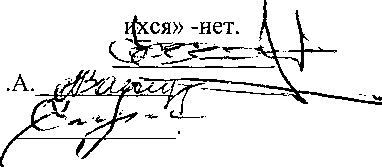 Голосовали: «За»-3; « Против»-нет; «Воздержавш:Подписи: Председатель Комиссии Фофанов А. М.Зам. председателя -секретарь Латушко ВЧлены Комиссии:	Шеховцева	Е.В.